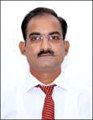 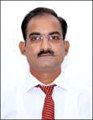 Name of Faculty: Dr. P. R. MALASANeProfessor & Dean Student Affairs Department of Science and HumanitiesName of Faculty: Dr. P. R. MALASANeProfessor & Dean Student Affairs Department of Science and Humanities1.Name in FullDr. Pravin Ramkrishna MalasaneDr. Pravin Ramkrishna Malasane2.Mother’s Name Ms. Kumudini MalasaneMs. Kumudini Malasane3.Father’s Name Mr. Ramkrishna MalasaneMr. Ramkrishna Malasane4.Postal Address in Full 53, Vrundavan Colony, Sai Nagar, Amravati53, Vrundavan Colony, Sai Nagar, Amravati5.Permanent Address 53, Vrundavan Colony, Sai Nagar, Amravati53, Vrundavan Colony, Sai Nagar, Amravati6.E-mail Address prmalasane@rediffmail.comprmalasane@rediffmail.com7.Designation Professor & Dean Student Affairs Professor & Dean Student Affairs 8.Department Sciences & HumanitiesSciences & Humanities9.Date of Joining 27/07/199927/07/199910.Total experience at Sipna COET20 Years20 Years11.Total Teaching/Professional Experience Industrial ExperienceYear(s)11.Total Teaching/Professional Experience Teaching Experience22 Year(s)   12.Academic Qualification Ph. D.,  M. Sc.(Chemistry), B. Ed. Ph. D.,  M. Sc.(Chemistry), B. Ed. 13.RESEARCH PUBLICATIONS: No. of Papers published in Journals NationalInternational020213.No. of Papers presented in Conferences /seminars NationalInternational060314.No. of Workshop /STTP/CEP/Training Programs Organized:         01  No. of Workshop /STTP/CEP/Training Programs Organized:         01  No. of Workshop /STTP/CEP/Training Programs Organized:         01  15.No. of Workshop /STTP/CEP/Training Programs Attended:          29No. of Workshop /STTP/CEP/Training Programs Attended:          29No. of Workshop /STTP/CEP/Training Programs Attended:          2916.Membership of Professional Bodies/Societies: 1. Life member of International Science Congress Association (ISCA)2. Life Member of IETE  (LM 102832)3. Member of Board of Studies in Science and Humanities-General Engineering at Sant Gadgebaba Amravati University, Amravati  Membership of Professional Bodies/Societies: 1. Life member of International Science Congress Association (ISCA)2. Life Member of IETE  (LM 102832)3. Member of Board of Studies in Science and Humanities-General Engineering at Sant Gadgebaba Amravati University, Amravati  Membership of Professional Bodies/Societies: 1. Life member of International Science Congress Association (ISCA)2. Life Member of IETE  (LM 102832)3. Member of Board of Studies in Science and Humanities-General Engineering at Sant Gadgebaba Amravati University, Amravati  17.Any Other Information: (in brief)Any Other Information: (in brief)Any Other Information: (in brief)